Urząd Gminy Gubin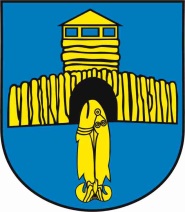 ul. Obrońców Pokoju 2066-620 Gubin
                                                                                                            ....................................................... 
                                                                                                                                                                (data) 

Wnioskodawca:                                                                                        Adresat: 
...............................................                                                                   ............................................................
(imię i nazwisko/nazwa wnioskodawcy)                                                                                                          (nazwa organu) 
...............................................                                                                   ............................................. 
...............................................                                                                   ............................................. 
                 (adres)                                                                                                                                                                                                            (adres) 
............................................... 
(nr telefonu/adres e-mail)1) 

         WNIOSEK O USTALENIE NUMERU PORZĄDKOWEGO 
Wnoszę o ustalenie numeru porządkowego budynkowi/budynkom2) 3) zlokalizowanemu/-nym3) 
w miejscowości .......................................................................................................................................... 
na działce ewidencyjnej .................  w obrębie ....................................................... ……………………

                                                                                                    .......................................... 
                                                                                                                                                                 (podpis wnioskodawcy)4) 





1) Dane nieobowiązkowe, przy czym ich podanie może ułatwić kontakt w celu rozpatrzenia wniosku i załatwienia sprawy. 
2) Jeżeli wniosek dotyczy więcej niż jednego budynku lub sytuacja w terenie nie wskazuje jednoznacznie, któremu 
budynkowi ma zostać ustalony numer porządkowy – do wniosku należy dołączyć mapę lub szkic z ich lokalizacją 
i oznaczeniem. 3) Niepotrzebne skreślić. 4) Podpis własnoręczny, a w przypadku składania wniosku w postaci elektronicznej: kwalifikowany podpis elektroniczny, 
podpis osobisty albo podpis zaufany. 
